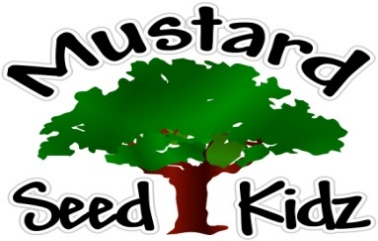 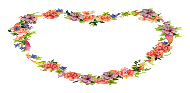 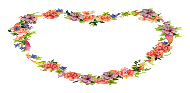 April 29th- May 3rdBreakfastMondayTuesdayTuesdayWednesdayThursdayFridayBreakfastCheeriosFruit CocktailMilkScrambled EggsToastmilkScrambled EggsToastmilkKixFruit CocktailMilkWafflesApple sauceMilkCorn FlakesPineappleMilkLunchChicken NuggetsMashed PotatoesPearsMilkChicken NuggetsMashed PotatoesPearsMilkSpaghetti with meat sauceSaladApplesauceMilkHot Dog on a bunPicklesFruit CocktailMilk Macaroni and cheese with HamGreen BeansMandarin Oranges MilkSweet and Sour ChickenRice BroccoliPeachesMilkSnackTortilla Chips SalsaChex MixCranberries or RaisinsChex MixCranberries or RaisinsWheat ThinsPepperoni SlicesPretzelsString CheeseOatmeal Bar MuffinApple Juice